.BACKWARD RIGHT-LEFT-RIGHT-RIGHT (LITTLE JUMP)FORWARD LEFT-RIGHT-LEFT-RIGHTGRAPEVINE RIGHTGRAPEVINE LEFTRIGHT 3-STEP TURN, CLAPLEFT 3-STEP TURN, CLAPRIGHT DISCO STEPLEFT DISCO STEPJUMP FORWARD AND BACKWARDTWIST TWICE BODY AND HIPJUMP FORWARD AND BACKWARDHEEL OPEN AND CLOSEHEEL, TOE, ¼ TURN TO THE LEFT, KICKREPEAT40 Steps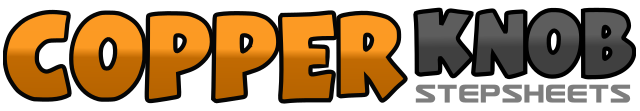 .......Count:40Wall:4Level:Improver.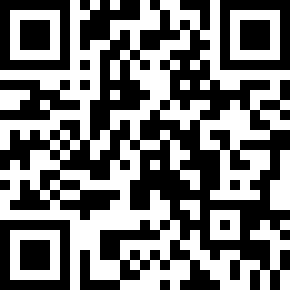 Choreographer:UnknownUnknownUnknownUnknownUnknown.Music:Someone for Me - Whitney HoustonSomeone for Me - Whitney HoustonSomeone for Me - Whitney HoustonSomeone for Me - Whitney HoustonSomeone for Me - Whitney Houston........1Walk backward on right2Walk backward on left3Walk backward on right4Little jump on right5Walk forward on left6Walk forward on right7Walk forward on left8Walk forward on right9Step right on right10Cross left behind right11Step right on right12Touch left next to right13Step left on left14Cross right behind left15Step left on left16Touch right next to left17Step right to right with ¼ turn right18Step left forward with ½ turn right19Step right back with ¼ turn right20Touch left beside right and clap21Step left to left with ¼ turn left22Step right forward with ½ turn left23Step left back with ¼ turn left24Touch right beside left and clap25Step right on right26Touch left next to right27Step left on left28Step right next to left29Jump forward on both feet30Jump backward on both feet31Twist body and hip right32Twist body and hip left33Jump forward on both feet34Jump backward on both feet35Split heels apart36Return heels together37Touch left heel forward38Touch left toe beside left39Turn ¼ to the left on left40Kick right